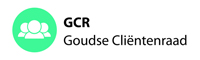  verslag besluitenlijst verslag besluitenlijst verslag besluitenlijst verslag besluitenlijst verslag besluitenlijstVergaderingVergadering17 oktober 2019, 10:30 – 12:30 uur, locatie: Huis van de Stad, vergaderzaal 02.41Aanwezig NotulistAanwezig NotulistTon de Korte (voorzitter)Adriaan Horrevorts (secretaris)Jon van Langeveld (penningmeester)Dymphna BazenCora BoxmaGuido PrinsenbergSjaan RietveldPaula de WaalColette van der WeesCarla WellerPaul WiltenburgBarbara van ZwietenDjoekie van Woerden (GASD)Ambtenaren + CAG i.v.m. agendapunt 1 (armoede en schulden)Wethouder i.v.m. agendapunt 5 (voortgang traject nieuwe sociale dienst,sociale coöperatie en Rotterdampas)SOGTon de Korte (voorzitter)Adriaan Horrevorts (secretaris)Jon van Langeveld (penningmeester)Dymphna BazenCora BoxmaGuido PrinsenbergSjaan RietveldPaula de WaalColette van der WeesCarla WellerPaul WiltenburgBarbara van ZwietenDjoekie van Woerden (GASD)Ambtenaren + CAG i.v.m. agendapunt 1 (armoede en schulden)Wethouder i.v.m. agendapunt 5 (voortgang traject nieuwe sociale dienst,sociale coöperatie en Rotterdampas)SOGTon de Korte (voorzitter)Adriaan Horrevorts (secretaris)Jon van Langeveld (penningmeester)Dymphna BazenCora BoxmaGuido PrinsenbergSjaan RietveldPaula de WaalColette van der WeesCarla WellerPaul WiltenburgBarbara van ZwietenDjoekie van Woerden (GASD)Ambtenaren + CAG i.v.m. agendapunt 1 (armoede en schulden)Wethouder i.v.m. agendapunt 5 (voortgang traject nieuwe sociale dienst,sociale coöperatie en Rotterdampas)SOGTon de Korte (voorzitter)Adriaan Horrevorts (secretaris)Jon van Langeveld (penningmeester)Dymphna BazenCora BoxmaGuido PrinsenbergSjaan RietveldPaula de WaalColette van der WeesCarla WellerPaul WiltenburgBarbara van ZwietenDjoekie van Woerden (GASD)Ambtenaren + CAG i.v.m. agendapunt 1 (armoede en schulden)Wethouder i.v.m. agendapunt 5 (voortgang traject nieuwe sociale dienst,sociale coöperatie en Rotterdampas)SOGAfwezigAfwezigLiliana PlescaLiliana PlescaLiliana PlescaLiliana PlescaNrNotulen/ActiepuntenNotulen/ActiepuntenNotulen/ActiepuntenNotulen/ActiepuntenNotulen/Actiepuntendoordoorgereed1.Armoede en schuldenVoorzitter opent de vergadering en heet allen welkom. In het bijzonder ambtenaren van de gemeente Gouda die komen vertellen over de voortgang van lopende projecten rondom schulden. Vervolgens geeft hij hen het woord.Ambtenaren geven een uitgebreide toelichting m.b.t. de inhoud van fase 1. Dit is de fase waarin iemand zich aanmeld voor schuldhulpverlening (SHV). In deze fase is veel informatie nodig van de aanvrager. Daarna wordt pas de route bepaald. Als alle schulden in beeld zijn, dan wordt bekeken wat eventueel kwijtgescholden kan worden. Vervolgens wordt een aantal vragen gesteld en beantwoord. V: wat zijn de rechten van iemand die zich aanmeldt voor SHV t.o.v. schuld-eisers? A: er mag bijv. geen beslag worden gelegd op middelen, die iemand middels de WMO heeft ontvangen. Mensen weten dit niet altijd.V: wat doet de gemeente aan preventie?A: er ligt een vraag bij de politiek om te investeren in een vroeg-signalerings-traject. Het is een investering die de gemeente zou willen doen.V: geconstateerd wordt dat fase 1 (het zicht krijgen op de problemen en situatie van de aanvrager) het liefst zo kort mogelijk duurt. Zijn de meeste mensen hier snel doorheen, of blijven de schulden maar oplopen? A: voor beide partijen is het het best als fase 1 zo kort mogelijk blijft. Echter, het is van belang dat deze fase zo efficiënt en secuur mogelijk wordt doorlopen. V: waar zit een knelpunt, en waar zou de GCR iets kunnen betekenen?A: de duur van de 1e fase hangt af van de aanvrager; heeft hij/zij veel of weinig tijd nodig? De complexiteit van fase 1 maakt, dat het soms wat langer duurt. V: wordt er ook nazorg geleverd?A: ja, met regelmaat worden gesprekken gevoerd.Voorzitter geeft tenslotte namens de GCR het verzoek mee aan de ambtenaren om een signaal af te geven bij de GCR. De GCR kan eventueel via een advies hulp bieden in het proces rondom SHV. Hij bedankt de ambtenaren voor hun toelichting.Overigens wordt vanmiddag het Convenant Goudse Standaard voor Schuldhulp ondertekend in de Agnietenkapel tussen 13.30 en 17.30 uur waarvoor de GCR leden zijn uitgenodigd. Armoede en schuldenVoorzitter opent de vergadering en heet allen welkom. In het bijzonder ambtenaren van de gemeente Gouda die komen vertellen over de voortgang van lopende projecten rondom schulden. Vervolgens geeft hij hen het woord.Ambtenaren geven een uitgebreide toelichting m.b.t. de inhoud van fase 1. Dit is de fase waarin iemand zich aanmeld voor schuldhulpverlening (SHV). In deze fase is veel informatie nodig van de aanvrager. Daarna wordt pas de route bepaald. Als alle schulden in beeld zijn, dan wordt bekeken wat eventueel kwijtgescholden kan worden. Vervolgens wordt een aantal vragen gesteld en beantwoord. V: wat zijn de rechten van iemand die zich aanmeldt voor SHV t.o.v. schuld-eisers? A: er mag bijv. geen beslag worden gelegd op middelen, die iemand middels de WMO heeft ontvangen. Mensen weten dit niet altijd.V: wat doet de gemeente aan preventie?A: er ligt een vraag bij de politiek om te investeren in een vroeg-signalerings-traject. Het is een investering die de gemeente zou willen doen.V: geconstateerd wordt dat fase 1 (het zicht krijgen op de problemen en situatie van de aanvrager) het liefst zo kort mogelijk duurt. Zijn de meeste mensen hier snel doorheen, of blijven de schulden maar oplopen? A: voor beide partijen is het het best als fase 1 zo kort mogelijk blijft. Echter, het is van belang dat deze fase zo efficiënt en secuur mogelijk wordt doorlopen. V: waar zit een knelpunt, en waar zou de GCR iets kunnen betekenen?A: de duur van de 1e fase hangt af van de aanvrager; heeft hij/zij veel of weinig tijd nodig? De complexiteit van fase 1 maakt, dat het soms wat langer duurt. V: wordt er ook nazorg geleverd?A: ja, met regelmaat worden gesprekken gevoerd.Voorzitter geeft tenslotte namens de GCR het verzoek mee aan de ambtenaren om een signaal af te geven bij de GCR. De GCR kan eventueel via een advies hulp bieden in het proces rondom SHV. Hij bedankt de ambtenaren voor hun toelichting.Overigens wordt vanmiddag het Convenant Goudse Standaard voor Schuldhulp ondertekend in de Agnietenkapel tussen 13.30 en 17.30 uur waarvoor de GCR leden zijn uitgenodigd. Armoede en schuldenVoorzitter opent de vergadering en heet allen welkom. In het bijzonder ambtenaren van de gemeente Gouda die komen vertellen over de voortgang van lopende projecten rondom schulden. Vervolgens geeft hij hen het woord.Ambtenaren geven een uitgebreide toelichting m.b.t. de inhoud van fase 1. Dit is de fase waarin iemand zich aanmeld voor schuldhulpverlening (SHV). In deze fase is veel informatie nodig van de aanvrager. Daarna wordt pas de route bepaald. Als alle schulden in beeld zijn, dan wordt bekeken wat eventueel kwijtgescholden kan worden. Vervolgens wordt een aantal vragen gesteld en beantwoord. V: wat zijn de rechten van iemand die zich aanmeldt voor SHV t.o.v. schuld-eisers? A: er mag bijv. geen beslag worden gelegd op middelen, die iemand middels de WMO heeft ontvangen. Mensen weten dit niet altijd.V: wat doet de gemeente aan preventie?A: er ligt een vraag bij de politiek om te investeren in een vroeg-signalerings-traject. Het is een investering die de gemeente zou willen doen.V: geconstateerd wordt dat fase 1 (het zicht krijgen op de problemen en situatie van de aanvrager) het liefst zo kort mogelijk duurt. Zijn de meeste mensen hier snel doorheen, of blijven de schulden maar oplopen? A: voor beide partijen is het het best als fase 1 zo kort mogelijk blijft. Echter, het is van belang dat deze fase zo efficiënt en secuur mogelijk wordt doorlopen. V: waar zit een knelpunt, en waar zou de GCR iets kunnen betekenen?A: de duur van de 1e fase hangt af van de aanvrager; heeft hij/zij veel of weinig tijd nodig? De complexiteit van fase 1 maakt, dat het soms wat langer duurt. V: wordt er ook nazorg geleverd?A: ja, met regelmaat worden gesprekken gevoerd.Voorzitter geeft tenslotte namens de GCR het verzoek mee aan de ambtenaren om een signaal af te geven bij de GCR. De GCR kan eventueel via een advies hulp bieden in het proces rondom SHV. Hij bedankt de ambtenaren voor hun toelichting.Overigens wordt vanmiddag het Convenant Goudse Standaard voor Schuldhulp ondertekend in de Agnietenkapel tussen 13.30 en 17.30 uur waarvoor de GCR leden zijn uitgenodigd. Armoede en schuldenVoorzitter opent de vergadering en heet allen welkom. In het bijzonder ambtenaren van de gemeente Gouda die komen vertellen over de voortgang van lopende projecten rondom schulden. Vervolgens geeft hij hen het woord.Ambtenaren geven een uitgebreide toelichting m.b.t. de inhoud van fase 1. Dit is de fase waarin iemand zich aanmeld voor schuldhulpverlening (SHV). In deze fase is veel informatie nodig van de aanvrager. Daarna wordt pas de route bepaald. Als alle schulden in beeld zijn, dan wordt bekeken wat eventueel kwijtgescholden kan worden. Vervolgens wordt een aantal vragen gesteld en beantwoord. V: wat zijn de rechten van iemand die zich aanmeldt voor SHV t.o.v. schuld-eisers? A: er mag bijv. geen beslag worden gelegd op middelen, die iemand middels de WMO heeft ontvangen. Mensen weten dit niet altijd.V: wat doet de gemeente aan preventie?A: er ligt een vraag bij de politiek om te investeren in een vroeg-signalerings-traject. Het is een investering die de gemeente zou willen doen.V: geconstateerd wordt dat fase 1 (het zicht krijgen op de problemen en situatie van de aanvrager) het liefst zo kort mogelijk duurt. Zijn de meeste mensen hier snel doorheen, of blijven de schulden maar oplopen? A: voor beide partijen is het het best als fase 1 zo kort mogelijk blijft. Echter, het is van belang dat deze fase zo efficiënt en secuur mogelijk wordt doorlopen. V: waar zit een knelpunt, en waar zou de GCR iets kunnen betekenen?A: de duur van de 1e fase hangt af van de aanvrager; heeft hij/zij veel of weinig tijd nodig? De complexiteit van fase 1 maakt, dat het soms wat langer duurt. V: wordt er ook nazorg geleverd?A: ja, met regelmaat worden gesprekken gevoerd.Voorzitter geeft tenslotte namens de GCR het verzoek mee aan de ambtenaren om een signaal af te geven bij de GCR. De GCR kan eventueel via een advies hulp bieden in het proces rondom SHV. Hij bedankt de ambtenaren voor hun toelichting.Overigens wordt vanmiddag het Convenant Goudse Standaard voor Schuldhulp ondertekend in de Agnietenkapel tussen 13.30 en 17.30 uur waarvoor de GCR leden zijn uitgenodigd. Armoede en schuldenVoorzitter opent de vergadering en heet allen welkom. In het bijzonder ambtenaren van de gemeente Gouda die komen vertellen over de voortgang van lopende projecten rondom schulden. Vervolgens geeft hij hen het woord.Ambtenaren geven een uitgebreide toelichting m.b.t. de inhoud van fase 1. Dit is de fase waarin iemand zich aanmeld voor schuldhulpverlening (SHV). In deze fase is veel informatie nodig van de aanvrager. Daarna wordt pas de route bepaald. Als alle schulden in beeld zijn, dan wordt bekeken wat eventueel kwijtgescholden kan worden. Vervolgens wordt een aantal vragen gesteld en beantwoord. V: wat zijn de rechten van iemand die zich aanmeldt voor SHV t.o.v. schuld-eisers? A: er mag bijv. geen beslag worden gelegd op middelen, die iemand middels de WMO heeft ontvangen. Mensen weten dit niet altijd.V: wat doet de gemeente aan preventie?A: er ligt een vraag bij de politiek om te investeren in een vroeg-signalerings-traject. Het is een investering die de gemeente zou willen doen.V: geconstateerd wordt dat fase 1 (het zicht krijgen op de problemen en situatie van de aanvrager) het liefst zo kort mogelijk duurt. Zijn de meeste mensen hier snel doorheen, of blijven de schulden maar oplopen? A: voor beide partijen is het het best als fase 1 zo kort mogelijk blijft. Echter, het is van belang dat deze fase zo efficiënt en secuur mogelijk wordt doorlopen. V: waar zit een knelpunt, en waar zou de GCR iets kunnen betekenen?A: de duur van de 1e fase hangt af van de aanvrager; heeft hij/zij veel of weinig tijd nodig? De complexiteit van fase 1 maakt, dat het soms wat langer duurt. V: wordt er ook nazorg geleverd?A: ja, met regelmaat worden gesprekken gevoerd.Voorzitter geeft tenslotte namens de GCR het verzoek mee aan de ambtenaren om een signaal af te geven bij de GCR. De GCR kan eventueel via een advies hulp bieden in het proces rondom SHV. Hij bedankt de ambtenaren voor hun toelichting.Overigens wordt vanmiddag het Convenant Goudse Standaard voor Schuldhulp ondertekend in de Agnietenkapel tussen 13.30 en 17.30 uur waarvoor de GCR leden zijn uitgenodigd. 2.Vaststellen agendaEr zijn geen aanvullingen op de agenda.Vaststellen agendaEr zijn geen aanvullingen op de agenda.Vaststellen agendaEr zijn geen aanvullingen op de agenda.Vaststellen agendaEr zijn geen aanvullingen op de agenda.Vaststellen agendaEr zijn geen aanvullingen op de agenda.3.MededelingenLiliana Plesca is verhinderd. Op 15 oktober jongstleden heeft een aantal GCR leden op informele wijze afscheid genomen van Jan de Wit.MededelingenLiliana Plesca is verhinderd. Op 15 oktober jongstleden heeft een aantal GCR leden op informele wijze afscheid genomen van Jan de Wit.MededelingenLiliana Plesca is verhinderd. Op 15 oktober jongstleden heeft een aantal GCR leden op informele wijze afscheid genomen van Jan de Wit.MededelingenLiliana Plesca is verhinderd. Op 15 oktober jongstleden heeft een aantal GCR leden op informele wijze afscheid genomen van Jan de Wit.MededelingenLiliana Plesca is verhinderd. Op 15 oktober jongstleden heeft een aantal GCR leden op informele wijze afscheid genomen van Jan de Wit.4.a.4.b.Verslag d.d. 5 september 2019Pag. 4: agendapunt 7: Koploperproject OCO : in de eerste regel wordt “volgende week 3 trainingsdagen” gewijzigd in “3 visiebijeenkomsten”. In de alinea hieronder wordt bij Krantenberichtjes plaatsen in de tweede regel “wekelijks” geschrapt.Vervolgens wordt het verslag, met inachtneming van vorenstaande wijzigingen, vastgesteld. N.a.v. het verslag: Pag.1: agendapunt 2: SOG zal de foto vandaag uitdelen aan de GCR leden.Afspraak: Adriaan zal de foto digitaal toesturen aan de GCR leden.Pag.2: 1e alinea: Rapportage straatadvocaat: Paul zal via Kernkracht de straatadvocaat een keer uitnodigen in de GCR vergadering.Pag.2: 2e alinea: voorzitter heeft geen casuïstiek ontvangen voor een gesprek met de directeur Sociaal Domein, en daarom heeft het geen zin een gesprek aan te vragen.Paul stelt voor om de directeur een keer uit te nodigen in de GCR vergadering om een toelichting te geven m.b.t. bepaalde onderwerpen.Besluiten en Afsprakenlijst GCR d.d. 5 september 2019De lijst wordt puntsgewijs doorgenomen en geactualiseerd.6. Cora vraagt of het een goed voorstel zou kunnen zijn als de GCR advies uitbrengt over een cliënttevredenheidsonderzoek onder ouderen (tevredenheid over hulpmiddelverstrekking in de Wmo).Adriaan merkt op dat de WG Wmo een prettig gesprek heeft gehad met ambtenaren over o.a hulpmiddelenverstrekking waarvan hij een kort verslag heeft gemaakt. Als dit verslag is besproken met de betrokken ambtenaren zal hij dit verspreiden onder de GCR leden, en terugkomen op de vraag van Cora.12. Carla merkt op dat advies is uitgebracht aan de GASD inzake de WMO verordening. Waarom heeft de GASD sommige adviezen wel, en sommige adviezen niet van de GCR  overgenomen?Afspraak: Djoeki zal deze vraag vanmiddag voorleggen aan de GASD.13. en 14. Beide adviezen worden afgerond en teruggekoppeld in de volgende GCR vergadering. 15. Cora deelt mede dat het “parkeren gehandicaptenplaats Lekkenburg” inmiddels is besproken met de GAB. Kunnen we aan B&W vragen of ze hieraan uitvoering willen geven?Afspraak: Cora maakt een voorstel voor de volgende GCR vergadering.Verslag d.d. 5 september 2019Pag. 4: agendapunt 7: Koploperproject OCO : in de eerste regel wordt “volgende week 3 trainingsdagen” gewijzigd in “3 visiebijeenkomsten”. In de alinea hieronder wordt bij Krantenberichtjes plaatsen in de tweede regel “wekelijks” geschrapt.Vervolgens wordt het verslag, met inachtneming van vorenstaande wijzigingen, vastgesteld. N.a.v. het verslag: Pag.1: agendapunt 2: SOG zal de foto vandaag uitdelen aan de GCR leden.Afspraak: Adriaan zal de foto digitaal toesturen aan de GCR leden.Pag.2: 1e alinea: Rapportage straatadvocaat: Paul zal via Kernkracht de straatadvocaat een keer uitnodigen in de GCR vergadering.Pag.2: 2e alinea: voorzitter heeft geen casuïstiek ontvangen voor een gesprek met de directeur Sociaal Domein, en daarom heeft het geen zin een gesprek aan te vragen.Paul stelt voor om de directeur een keer uit te nodigen in de GCR vergadering om een toelichting te geven m.b.t. bepaalde onderwerpen.Besluiten en Afsprakenlijst GCR d.d. 5 september 2019De lijst wordt puntsgewijs doorgenomen en geactualiseerd.6. Cora vraagt of het een goed voorstel zou kunnen zijn als de GCR advies uitbrengt over een cliënttevredenheidsonderzoek onder ouderen (tevredenheid over hulpmiddelverstrekking in de Wmo).Adriaan merkt op dat de WG Wmo een prettig gesprek heeft gehad met ambtenaren over o.a hulpmiddelenverstrekking waarvan hij een kort verslag heeft gemaakt. Als dit verslag is besproken met de betrokken ambtenaren zal hij dit verspreiden onder de GCR leden, en terugkomen op de vraag van Cora.12. Carla merkt op dat advies is uitgebracht aan de GASD inzake de WMO verordening. Waarom heeft de GASD sommige adviezen wel, en sommige adviezen niet van de GCR  overgenomen?Afspraak: Djoeki zal deze vraag vanmiddag voorleggen aan de GASD.13. en 14. Beide adviezen worden afgerond en teruggekoppeld in de volgende GCR vergadering. 15. Cora deelt mede dat het “parkeren gehandicaptenplaats Lekkenburg” inmiddels is besproken met de GAB. Kunnen we aan B&W vragen of ze hieraan uitvoering willen geven?Afspraak: Cora maakt een voorstel voor de volgende GCR vergadering.Verslag d.d. 5 september 2019Pag. 4: agendapunt 7: Koploperproject OCO : in de eerste regel wordt “volgende week 3 trainingsdagen” gewijzigd in “3 visiebijeenkomsten”. In de alinea hieronder wordt bij Krantenberichtjes plaatsen in de tweede regel “wekelijks” geschrapt.Vervolgens wordt het verslag, met inachtneming van vorenstaande wijzigingen, vastgesteld. N.a.v. het verslag: Pag.1: agendapunt 2: SOG zal de foto vandaag uitdelen aan de GCR leden.Afspraak: Adriaan zal de foto digitaal toesturen aan de GCR leden.Pag.2: 1e alinea: Rapportage straatadvocaat: Paul zal via Kernkracht de straatadvocaat een keer uitnodigen in de GCR vergadering.Pag.2: 2e alinea: voorzitter heeft geen casuïstiek ontvangen voor een gesprek met de directeur Sociaal Domein, en daarom heeft het geen zin een gesprek aan te vragen.Paul stelt voor om de directeur een keer uit te nodigen in de GCR vergadering om een toelichting te geven m.b.t. bepaalde onderwerpen.Besluiten en Afsprakenlijst GCR d.d. 5 september 2019De lijst wordt puntsgewijs doorgenomen en geactualiseerd.6. Cora vraagt of het een goed voorstel zou kunnen zijn als de GCR advies uitbrengt over een cliënttevredenheidsonderzoek onder ouderen (tevredenheid over hulpmiddelverstrekking in de Wmo).Adriaan merkt op dat de WG Wmo een prettig gesprek heeft gehad met ambtenaren over o.a hulpmiddelenverstrekking waarvan hij een kort verslag heeft gemaakt. Als dit verslag is besproken met de betrokken ambtenaren zal hij dit verspreiden onder de GCR leden, en terugkomen op de vraag van Cora.12. Carla merkt op dat advies is uitgebracht aan de GASD inzake de WMO verordening. Waarom heeft de GASD sommige adviezen wel, en sommige adviezen niet van de GCR  overgenomen?Afspraak: Djoeki zal deze vraag vanmiddag voorleggen aan de GASD.13. en 14. Beide adviezen worden afgerond en teruggekoppeld in de volgende GCR vergadering. 15. Cora deelt mede dat het “parkeren gehandicaptenplaats Lekkenburg” inmiddels is besproken met de GAB. Kunnen we aan B&W vragen of ze hieraan uitvoering willen geven?Afspraak: Cora maakt een voorstel voor de volgende GCR vergadering.Verslag d.d. 5 september 2019Pag. 4: agendapunt 7: Koploperproject OCO : in de eerste regel wordt “volgende week 3 trainingsdagen” gewijzigd in “3 visiebijeenkomsten”. In de alinea hieronder wordt bij Krantenberichtjes plaatsen in de tweede regel “wekelijks” geschrapt.Vervolgens wordt het verslag, met inachtneming van vorenstaande wijzigingen, vastgesteld. N.a.v. het verslag: Pag.1: agendapunt 2: SOG zal de foto vandaag uitdelen aan de GCR leden.Afspraak: Adriaan zal de foto digitaal toesturen aan de GCR leden.Pag.2: 1e alinea: Rapportage straatadvocaat: Paul zal via Kernkracht de straatadvocaat een keer uitnodigen in de GCR vergadering.Pag.2: 2e alinea: voorzitter heeft geen casuïstiek ontvangen voor een gesprek met de directeur Sociaal Domein, en daarom heeft het geen zin een gesprek aan te vragen.Paul stelt voor om de directeur een keer uit te nodigen in de GCR vergadering om een toelichting te geven m.b.t. bepaalde onderwerpen.Besluiten en Afsprakenlijst GCR d.d. 5 september 2019De lijst wordt puntsgewijs doorgenomen en geactualiseerd.6. Cora vraagt of het een goed voorstel zou kunnen zijn als de GCR advies uitbrengt over een cliënttevredenheidsonderzoek onder ouderen (tevredenheid over hulpmiddelverstrekking in de Wmo).Adriaan merkt op dat de WG Wmo een prettig gesprek heeft gehad met ambtenaren over o.a hulpmiddelenverstrekking waarvan hij een kort verslag heeft gemaakt. Als dit verslag is besproken met de betrokken ambtenaren zal hij dit verspreiden onder de GCR leden, en terugkomen op de vraag van Cora.12. Carla merkt op dat advies is uitgebracht aan de GASD inzake de WMO verordening. Waarom heeft de GASD sommige adviezen wel, en sommige adviezen niet van de GCR  overgenomen?Afspraak: Djoeki zal deze vraag vanmiddag voorleggen aan de GASD.13. en 14. Beide adviezen worden afgerond en teruggekoppeld in de volgende GCR vergadering. 15. Cora deelt mede dat het “parkeren gehandicaptenplaats Lekkenburg” inmiddels is besproken met de GAB. Kunnen we aan B&W vragen of ze hieraan uitvoering willen geven?Afspraak: Cora maakt een voorstel voor de volgende GCR vergadering.Verslag d.d. 5 september 2019Pag. 4: agendapunt 7: Koploperproject OCO : in de eerste regel wordt “volgende week 3 trainingsdagen” gewijzigd in “3 visiebijeenkomsten”. In de alinea hieronder wordt bij Krantenberichtjes plaatsen in de tweede regel “wekelijks” geschrapt.Vervolgens wordt het verslag, met inachtneming van vorenstaande wijzigingen, vastgesteld. N.a.v. het verslag: Pag.1: agendapunt 2: SOG zal de foto vandaag uitdelen aan de GCR leden.Afspraak: Adriaan zal de foto digitaal toesturen aan de GCR leden.Pag.2: 1e alinea: Rapportage straatadvocaat: Paul zal via Kernkracht de straatadvocaat een keer uitnodigen in de GCR vergadering.Pag.2: 2e alinea: voorzitter heeft geen casuïstiek ontvangen voor een gesprek met de directeur Sociaal Domein, en daarom heeft het geen zin een gesprek aan te vragen.Paul stelt voor om de directeur een keer uit te nodigen in de GCR vergadering om een toelichting te geven m.b.t. bepaalde onderwerpen.Besluiten en Afsprakenlijst GCR d.d. 5 september 2019De lijst wordt puntsgewijs doorgenomen en geactualiseerd.6. Cora vraagt of het een goed voorstel zou kunnen zijn als de GCR advies uitbrengt over een cliënttevredenheidsonderzoek onder ouderen (tevredenheid over hulpmiddelverstrekking in de Wmo).Adriaan merkt op dat de WG Wmo een prettig gesprek heeft gehad met ambtenaren over o.a hulpmiddelenverstrekking waarvan hij een kort verslag heeft gemaakt. Als dit verslag is besproken met de betrokken ambtenaren zal hij dit verspreiden onder de GCR leden, en terugkomen op de vraag van Cora.12. Carla merkt op dat advies is uitgebracht aan de GASD inzake de WMO verordening. Waarom heeft de GASD sommige adviezen wel, en sommige adviezen niet van de GCR  overgenomen?Afspraak: Djoeki zal deze vraag vanmiddag voorleggen aan de GASD.13. en 14. Beide adviezen worden afgerond en teruggekoppeld in de volgende GCR vergadering. 15. Cora deelt mede dat het “parkeren gehandicaptenplaats Lekkenburg” inmiddels is besproken met de GAB. Kunnen we aan B&W vragen of ze hieraan uitvoering willen geven?Afspraak: Cora maakt een voorstel voor de volgende GCR vergadering.AdriaanPaulVoorzitterAdriaanDjoekiCoraAdriaanPaulVoorzitterAdriaanDjoekiCora5.Wethouder Rogier Tetteroo Voorzitter heet de wethouder welkom voor wie de GCR de volgende gespreks- punten wil aandragen: voortgang traject vernieuwing Sociale Dienst, sociale coöperatie en wat verder ter tafel komt (o.a. Rotterdampas).Wethouder geeft op voorhand aan dat hij een volgende keer graag wat meer tijd wil uittrekken om e.e.a. toe te lichten in een GCR vergadering. Sociale coöperatieB&W hebben groen licht van de gemeenteraad om een sociale coöperatie (SC) te gaan oprichten. Hierbij krijgen we hulp van Cordaid Memisa.Uit de bijstand worden mensen geselecteerd die een lange afstand hebben tot de arbeidsmarkt. Voor de SC zoeken we nog met wie wij zouden kunnen beginnen. Mogelijk zal de SC in het eerste kwartaal van 2020 van start gaan. Paul: worden mensen met een beperking ook hierin betrokken?Wethouder antwoordt bevestigend. We gaan kijken naar wat mensen wel kunnen! Als men al stappen zet op de participatieladder, dan willen we deze mensen gaan activeren. Paul: is het vrijwillig of verplicht mee te doen voor de mensen die uitgekozen worden?Wethouder: in eerste instantie vrijwillig.Adriaan: wat is de rol van Cordaid Memisa?Wethouder: zij assisteren bij het juridische element. Het is handig om van hen te weten wat hun ervaringen zijn bij andere Sociale Coöperaties (met name organisatorisch en juridisch). Adriaan adviseert aan hen te vragen welke inhoudelijke expertises zij hebben  met de uitvoering van soortgelijke projecten in ontwikkelingslanden?Voortgang traject vernieuwing Sociale DienstWethouder merkt op dat de gemeente nu voor het eerst de cliënten van de Sociale Dienst in beeld heeft. Dit betreft 1200 mensen, waarvan 580 (waar we iets mee moeten) omdat zij nog een ontheffing hebben.Cora concludeert dat de gemeente aan de slag gaat met een “betonnen” bestand.Wethouder wijst erop dat nu mensen worden gezien die zeggen “Yes, eindelijk een gesprek!” Zij vinden het fijn dat er aandacht aan hen wordt besteed.Carla merkt op dat 900 mensen zijn uitgenodigd voor de banenmarkt. Welke groep is dit dan?Wethouder antwoordt dat dit een dwarsdoorsnede van het bestand is.RotterdampasWethouder zegt toe dat de GCR in het najaar de evaluatie van de Rotterdampas zal ontvangen. We zien dat de Rotterdampas veelvuldig wordt gebruikt: 70% van de mensen, die hiervoor in aanmerking zouden kunnen komen, heeft deze ook; het bereik van het kindpakket is ook heel hoog; het bedrag van 400 euro voor een tablet/laptop wordt ook gebruikt. Guido: bij kinderen zit er sporten bij. Werkt dit?Wethouder antwoordt bevestigend. Hij begrijpt dat het advies van de GCR is, om 100 euro vrij te mogen besteden beter werkt (voor de groep 18+), en dat zij voorstander is van handhaven van de Geld Terug Regeling. Guido: gaan we scholen helpen om hen tegemoet te komen als ouders geen vrijwillige ouderbijdrage kunnen betalen?Wethouder is van mening dat dit momenteel geen probleem is op scholen. Mocht dit wel zo zijn, dan zou hij graag vernemen waar dit het geval is.Tenslotte sluit voorzitter dit agendapunt af en dankt wethouder voor zijn aanwezigheid.Wethouder verzoekt bij een eventuele volgende keer 1 à 1,5 uur uit te trekken, en vooraf een agenda te mogen ontvangen.Wethouder Rogier Tetteroo Voorzitter heet de wethouder welkom voor wie de GCR de volgende gespreks- punten wil aandragen: voortgang traject vernieuwing Sociale Dienst, sociale coöperatie en wat verder ter tafel komt (o.a. Rotterdampas).Wethouder geeft op voorhand aan dat hij een volgende keer graag wat meer tijd wil uittrekken om e.e.a. toe te lichten in een GCR vergadering. Sociale coöperatieB&W hebben groen licht van de gemeenteraad om een sociale coöperatie (SC) te gaan oprichten. Hierbij krijgen we hulp van Cordaid Memisa.Uit de bijstand worden mensen geselecteerd die een lange afstand hebben tot de arbeidsmarkt. Voor de SC zoeken we nog met wie wij zouden kunnen beginnen. Mogelijk zal de SC in het eerste kwartaal van 2020 van start gaan. Paul: worden mensen met een beperking ook hierin betrokken?Wethouder antwoordt bevestigend. We gaan kijken naar wat mensen wel kunnen! Als men al stappen zet op de participatieladder, dan willen we deze mensen gaan activeren. Paul: is het vrijwillig of verplicht mee te doen voor de mensen die uitgekozen worden?Wethouder: in eerste instantie vrijwillig.Adriaan: wat is de rol van Cordaid Memisa?Wethouder: zij assisteren bij het juridische element. Het is handig om van hen te weten wat hun ervaringen zijn bij andere Sociale Coöperaties (met name organisatorisch en juridisch). Adriaan adviseert aan hen te vragen welke inhoudelijke expertises zij hebben  met de uitvoering van soortgelijke projecten in ontwikkelingslanden?Voortgang traject vernieuwing Sociale DienstWethouder merkt op dat de gemeente nu voor het eerst de cliënten van de Sociale Dienst in beeld heeft. Dit betreft 1200 mensen, waarvan 580 (waar we iets mee moeten) omdat zij nog een ontheffing hebben.Cora concludeert dat de gemeente aan de slag gaat met een “betonnen” bestand.Wethouder wijst erop dat nu mensen worden gezien die zeggen “Yes, eindelijk een gesprek!” Zij vinden het fijn dat er aandacht aan hen wordt besteed.Carla merkt op dat 900 mensen zijn uitgenodigd voor de banenmarkt. Welke groep is dit dan?Wethouder antwoordt dat dit een dwarsdoorsnede van het bestand is.RotterdampasWethouder zegt toe dat de GCR in het najaar de evaluatie van de Rotterdampas zal ontvangen. We zien dat de Rotterdampas veelvuldig wordt gebruikt: 70% van de mensen, die hiervoor in aanmerking zouden kunnen komen, heeft deze ook; het bereik van het kindpakket is ook heel hoog; het bedrag van 400 euro voor een tablet/laptop wordt ook gebruikt. Guido: bij kinderen zit er sporten bij. Werkt dit?Wethouder antwoordt bevestigend. Hij begrijpt dat het advies van de GCR is, om 100 euro vrij te mogen besteden beter werkt (voor de groep 18+), en dat zij voorstander is van handhaven van de Geld Terug Regeling. Guido: gaan we scholen helpen om hen tegemoet te komen als ouders geen vrijwillige ouderbijdrage kunnen betalen?Wethouder is van mening dat dit momenteel geen probleem is op scholen. Mocht dit wel zo zijn, dan zou hij graag vernemen waar dit het geval is.Tenslotte sluit voorzitter dit agendapunt af en dankt wethouder voor zijn aanwezigheid.Wethouder verzoekt bij een eventuele volgende keer 1 à 1,5 uur uit te trekken, en vooraf een agenda te mogen ontvangen.Wethouder Rogier Tetteroo Voorzitter heet de wethouder welkom voor wie de GCR de volgende gespreks- punten wil aandragen: voortgang traject vernieuwing Sociale Dienst, sociale coöperatie en wat verder ter tafel komt (o.a. Rotterdampas).Wethouder geeft op voorhand aan dat hij een volgende keer graag wat meer tijd wil uittrekken om e.e.a. toe te lichten in een GCR vergadering. Sociale coöperatieB&W hebben groen licht van de gemeenteraad om een sociale coöperatie (SC) te gaan oprichten. Hierbij krijgen we hulp van Cordaid Memisa.Uit de bijstand worden mensen geselecteerd die een lange afstand hebben tot de arbeidsmarkt. Voor de SC zoeken we nog met wie wij zouden kunnen beginnen. Mogelijk zal de SC in het eerste kwartaal van 2020 van start gaan. Paul: worden mensen met een beperking ook hierin betrokken?Wethouder antwoordt bevestigend. We gaan kijken naar wat mensen wel kunnen! Als men al stappen zet op de participatieladder, dan willen we deze mensen gaan activeren. Paul: is het vrijwillig of verplicht mee te doen voor de mensen die uitgekozen worden?Wethouder: in eerste instantie vrijwillig.Adriaan: wat is de rol van Cordaid Memisa?Wethouder: zij assisteren bij het juridische element. Het is handig om van hen te weten wat hun ervaringen zijn bij andere Sociale Coöperaties (met name organisatorisch en juridisch). Adriaan adviseert aan hen te vragen welke inhoudelijke expertises zij hebben  met de uitvoering van soortgelijke projecten in ontwikkelingslanden?Voortgang traject vernieuwing Sociale DienstWethouder merkt op dat de gemeente nu voor het eerst de cliënten van de Sociale Dienst in beeld heeft. Dit betreft 1200 mensen, waarvan 580 (waar we iets mee moeten) omdat zij nog een ontheffing hebben.Cora concludeert dat de gemeente aan de slag gaat met een “betonnen” bestand.Wethouder wijst erop dat nu mensen worden gezien die zeggen “Yes, eindelijk een gesprek!” Zij vinden het fijn dat er aandacht aan hen wordt besteed.Carla merkt op dat 900 mensen zijn uitgenodigd voor de banenmarkt. Welke groep is dit dan?Wethouder antwoordt dat dit een dwarsdoorsnede van het bestand is.RotterdampasWethouder zegt toe dat de GCR in het najaar de evaluatie van de Rotterdampas zal ontvangen. We zien dat de Rotterdampas veelvuldig wordt gebruikt: 70% van de mensen, die hiervoor in aanmerking zouden kunnen komen, heeft deze ook; het bereik van het kindpakket is ook heel hoog; het bedrag van 400 euro voor een tablet/laptop wordt ook gebruikt. Guido: bij kinderen zit er sporten bij. Werkt dit?Wethouder antwoordt bevestigend. Hij begrijpt dat het advies van de GCR is, om 100 euro vrij te mogen besteden beter werkt (voor de groep 18+), en dat zij voorstander is van handhaven van de Geld Terug Regeling. Guido: gaan we scholen helpen om hen tegemoet te komen als ouders geen vrijwillige ouderbijdrage kunnen betalen?Wethouder is van mening dat dit momenteel geen probleem is op scholen. Mocht dit wel zo zijn, dan zou hij graag vernemen waar dit het geval is.Tenslotte sluit voorzitter dit agendapunt af en dankt wethouder voor zijn aanwezigheid.Wethouder verzoekt bij een eventuele volgende keer 1 à 1,5 uur uit te trekken, en vooraf een agenda te mogen ontvangen.Wethouder Rogier Tetteroo Voorzitter heet de wethouder welkom voor wie de GCR de volgende gespreks- punten wil aandragen: voortgang traject vernieuwing Sociale Dienst, sociale coöperatie en wat verder ter tafel komt (o.a. Rotterdampas).Wethouder geeft op voorhand aan dat hij een volgende keer graag wat meer tijd wil uittrekken om e.e.a. toe te lichten in een GCR vergadering. Sociale coöperatieB&W hebben groen licht van de gemeenteraad om een sociale coöperatie (SC) te gaan oprichten. Hierbij krijgen we hulp van Cordaid Memisa.Uit de bijstand worden mensen geselecteerd die een lange afstand hebben tot de arbeidsmarkt. Voor de SC zoeken we nog met wie wij zouden kunnen beginnen. Mogelijk zal de SC in het eerste kwartaal van 2020 van start gaan. Paul: worden mensen met een beperking ook hierin betrokken?Wethouder antwoordt bevestigend. We gaan kijken naar wat mensen wel kunnen! Als men al stappen zet op de participatieladder, dan willen we deze mensen gaan activeren. Paul: is het vrijwillig of verplicht mee te doen voor de mensen die uitgekozen worden?Wethouder: in eerste instantie vrijwillig.Adriaan: wat is de rol van Cordaid Memisa?Wethouder: zij assisteren bij het juridische element. Het is handig om van hen te weten wat hun ervaringen zijn bij andere Sociale Coöperaties (met name organisatorisch en juridisch). Adriaan adviseert aan hen te vragen welke inhoudelijke expertises zij hebben  met de uitvoering van soortgelijke projecten in ontwikkelingslanden?Voortgang traject vernieuwing Sociale DienstWethouder merkt op dat de gemeente nu voor het eerst de cliënten van de Sociale Dienst in beeld heeft. Dit betreft 1200 mensen, waarvan 580 (waar we iets mee moeten) omdat zij nog een ontheffing hebben.Cora concludeert dat de gemeente aan de slag gaat met een “betonnen” bestand.Wethouder wijst erop dat nu mensen worden gezien die zeggen “Yes, eindelijk een gesprek!” Zij vinden het fijn dat er aandacht aan hen wordt besteed.Carla merkt op dat 900 mensen zijn uitgenodigd voor de banenmarkt. Welke groep is dit dan?Wethouder antwoordt dat dit een dwarsdoorsnede van het bestand is.RotterdampasWethouder zegt toe dat de GCR in het najaar de evaluatie van de Rotterdampas zal ontvangen. We zien dat de Rotterdampas veelvuldig wordt gebruikt: 70% van de mensen, die hiervoor in aanmerking zouden kunnen komen, heeft deze ook; het bereik van het kindpakket is ook heel hoog; het bedrag van 400 euro voor een tablet/laptop wordt ook gebruikt. Guido: bij kinderen zit er sporten bij. Werkt dit?Wethouder antwoordt bevestigend. Hij begrijpt dat het advies van de GCR is, om 100 euro vrij te mogen besteden beter werkt (voor de groep 18+), en dat zij voorstander is van handhaven van de Geld Terug Regeling. Guido: gaan we scholen helpen om hen tegemoet te komen als ouders geen vrijwillige ouderbijdrage kunnen betalen?Wethouder is van mening dat dit momenteel geen probleem is op scholen. Mocht dit wel zo zijn, dan zou hij graag vernemen waar dit het geval is.Tenslotte sluit voorzitter dit agendapunt af en dankt wethouder voor zijn aanwezigheid.Wethouder verzoekt bij een eventuele volgende keer 1 à 1,5 uur uit te trekken, en vooraf een agenda te mogen ontvangen.Wethouder Rogier Tetteroo Voorzitter heet de wethouder welkom voor wie de GCR de volgende gespreks- punten wil aandragen: voortgang traject vernieuwing Sociale Dienst, sociale coöperatie en wat verder ter tafel komt (o.a. Rotterdampas).Wethouder geeft op voorhand aan dat hij een volgende keer graag wat meer tijd wil uittrekken om e.e.a. toe te lichten in een GCR vergadering. Sociale coöperatieB&W hebben groen licht van de gemeenteraad om een sociale coöperatie (SC) te gaan oprichten. Hierbij krijgen we hulp van Cordaid Memisa.Uit de bijstand worden mensen geselecteerd die een lange afstand hebben tot de arbeidsmarkt. Voor de SC zoeken we nog met wie wij zouden kunnen beginnen. Mogelijk zal de SC in het eerste kwartaal van 2020 van start gaan. Paul: worden mensen met een beperking ook hierin betrokken?Wethouder antwoordt bevestigend. We gaan kijken naar wat mensen wel kunnen! Als men al stappen zet op de participatieladder, dan willen we deze mensen gaan activeren. Paul: is het vrijwillig of verplicht mee te doen voor de mensen die uitgekozen worden?Wethouder: in eerste instantie vrijwillig.Adriaan: wat is de rol van Cordaid Memisa?Wethouder: zij assisteren bij het juridische element. Het is handig om van hen te weten wat hun ervaringen zijn bij andere Sociale Coöperaties (met name organisatorisch en juridisch). Adriaan adviseert aan hen te vragen welke inhoudelijke expertises zij hebben  met de uitvoering van soortgelijke projecten in ontwikkelingslanden?Voortgang traject vernieuwing Sociale DienstWethouder merkt op dat de gemeente nu voor het eerst de cliënten van de Sociale Dienst in beeld heeft. Dit betreft 1200 mensen, waarvan 580 (waar we iets mee moeten) omdat zij nog een ontheffing hebben.Cora concludeert dat de gemeente aan de slag gaat met een “betonnen” bestand.Wethouder wijst erop dat nu mensen worden gezien die zeggen “Yes, eindelijk een gesprek!” Zij vinden het fijn dat er aandacht aan hen wordt besteed.Carla merkt op dat 900 mensen zijn uitgenodigd voor de banenmarkt. Welke groep is dit dan?Wethouder antwoordt dat dit een dwarsdoorsnede van het bestand is.RotterdampasWethouder zegt toe dat de GCR in het najaar de evaluatie van de Rotterdampas zal ontvangen. We zien dat de Rotterdampas veelvuldig wordt gebruikt: 70% van de mensen, die hiervoor in aanmerking zouden kunnen komen, heeft deze ook; het bereik van het kindpakket is ook heel hoog; het bedrag van 400 euro voor een tablet/laptop wordt ook gebruikt. Guido: bij kinderen zit er sporten bij. Werkt dit?Wethouder antwoordt bevestigend. Hij begrijpt dat het advies van de GCR is, om 100 euro vrij te mogen besteden beter werkt (voor de groep 18+), en dat zij voorstander is van handhaven van de Geld Terug Regeling. Guido: gaan we scholen helpen om hen tegemoet te komen als ouders geen vrijwillige ouderbijdrage kunnen betalen?Wethouder is van mening dat dit momenteel geen probleem is op scholen. Mocht dit wel zo zijn, dan zou hij graag vernemen waar dit het geval is.Tenslotte sluit voorzitter dit agendapunt af en dankt wethouder voor zijn aanwezigheid.Wethouder verzoekt bij een eventuele volgende keer 1 à 1,5 uur uit te trekken, en vooraf een agenda te mogen ontvangen.6.GASD-zakenVoortgang nieuwe Kadernota Sociaal DomeinVanmiddag komt een ambtenaar een update geven over de voortgang. Guido vraagt of de GCR schriftelijk vragen kan stellen aan de betreffende ambtenaar in het kader van de uitvoering van het Sociaal Domein? Voorzitter vraagt dit vanmiddag in de GASD. Carla: er is een deelevaluatie van het Sociaal Domein; dit zou de GASD ontvangen. Heeft de GASD deze inmiddels gehad? (zie verslag GASD).Verder gaat de GASD in gesprek over mantelzorg en respijtzorg. Kan de GCR hier ook bij aansluiten? Welke adviesaanvragen krijgen we de komende tijd? Is hier een lijst van? Deze zou gemaakt worden door CAG.Voorzitter vraagt dit vanmiddag na in de GASD.GASD-zakenVoortgang nieuwe Kadernota Sociaal DomeinVanmiddag komt een ambtenaar een update geven over de voortgang. Guido vraagt of de GCR schriftelijk vragen kan stellen aan de betreffende ambtenaar in het kader van de uitvoering van het Sociaal Domein? Voorzitter vraagt dit vanmiddag in de GASD. Carla: er is een deelevaluatie van het Sociaal Domein; dit zou de GASD ontvangen. Heeft de GASD deze inmiddels gehad? (zie verslag GASD).Verder gaat de GASD in gesprek over mantelzorg en respijtzorg. Kan de GCR hier ook bij aansluiten? Welke adviesaanvragen krijgen we de komende tijd? Is hier een lijst van? Deze zou gemaakt worden door CAG.Voorzitter vraagt dit vanmiddag na in de GASD.GASD-zakenVoortgang nieuwe Kadernota Sociaal DomeinVanmiddag komt een ambtenaar een update geven over de voortgang. Guido vraagt of de GCR schriftelijk vragen kan stellen aan de betreffende ambtenaar in het kader van de uitvoering van het Sociaal Domein? Voorzitter vraagt dit vanmiddag in de GASD. Carla: er is een deelevaluatie van het Sociaal Domein; dit zou de GASD ontvangen. Heeft de GASD deze inmiddels gehad? (zie verslag GASD).Verder gaat de GASD in gesprek over mantelzorg en respijtzorg. Kan de GCR hier ook bij aansluiten? Welke adviesaanvragen krijgen we de komende tijd? Is hier een lijst van? Deze zou gemaakt worden door CAG.Voorzitter vraagt dit vanmiddag na in de GASD.GASD-zakenVoortgang nieuwe Kadernota Sociaal DomeinVanmiddag komt een ambtenaar een update geven over de voortgang. Guido vraagt of de GCR schriftelijk vragen kan stellen aan de betreffende ambtenaar in het kader van de uitvoering van het Sociaal Domein? Voorzitter vraagt dit vanmiddag in de GASD. Carla: er is een deelevaluatie van het Sociaal Domein; dit zou de GASD ontvangen. Heeft de GASD deze inmiddels gehad? (zie verslag GASD).Verder gaat de GASD in gesprek over mantelzorg en respijtzorg. Kan de GCR hier ook bij aansluiten? Welke adviesaanvragen krijgen we de komende tijd? Is hier een lijst van? Deze zou gemaakt worden door CAG.Voorzitter vraagt dit vanmiddag na in de GASD.GASD-zakenVoortgang nieuwe Kadernota Sociaal DomeinVanmiddag komt een ambtenaar een update geven over de voortgang. Guido vraagt of de GCR schriftelijk vragen kan stellen aan de betreffende ambtenaar in het kader van de uitvoering van het Sociaal Domein? Voorzitter vraagt dit vanmiddag in de GASD. Carla: er is een deelevaluatie van het Sociaal Domein; dit zou de GASD ontvangen. Heeft de GASD deze inmiddels gehad? (zie verslag GASD).Verder gaat de GASD in gesprek over mantelzorg en respijtzorg. Kan de GCR hier ook bij aansluiten? Welke adviesaanvragen krijgen we de komende tijd? Is hier een lijst van? Deze zou gemaakt worden door CAG.Voorzitter vraagt dit vanmiddag na in de GASD.VoorzitterVoorzitterVoorzitterVoorzitter7. Lopende GCR zakenBegroting GCR 2020Afspraak: de begroting GCR 2020 wordt vastgesteld met de aantekening dat er misschien nog een aanvulling komt m.b.t. het Koploperproject OCO, waardoor de begroting iets bijgesteld zou kunnen worden.Voorzitter wijst er nog eens op dat er altijd budget is voor opleidingen.HeidagWachten is op het verslag van Martine Maes, voorzitter van de heidag.Terugkoppeling visiebijeenkomst Onafhankelijke CliëntondersteuningPaul: gisterenavond was de laatste bijeenkomst. Movisie brengt verslag uit.Ontheffing verkeersregels (RVV). Voorstel voor ongevraagd advies.Dit punt komt de volgende keer terug op de agenda omdat Liliana er niet is.GoudawijzerAdriaan: de Goudawijzer wordt herzien en we hebben de gelegenheid om te testen. Wie wil er mee doen? De volgende leden melden zich aan: Colette (Bruisnest), Barbara, Adriaan, Sjaan en Paula(met een cliënt). Adriaan zal hiervoor Kernkracht nog benaderen.  Afspraak: na de herfstvakantie zal Adriaan hierover een mail verspreiden. Lopende GCR zakenBegroting GCR 2020Afspraak: de begroting GCR 2020 wordt vastgesteld met de aantekening dat er misschien nog een aanvulling komt m.b.t. het Koploperproject OCO, waardoor de begroting iets bijgesteld zou kunnen worden.Voorzitter wijst er nog eens op dat er altijd budget is voor opleidingen.HeidagWachten is op het verslag van Martine Maes, voorzitter van de heidag.Terugkoppeling visiebijeenkomst Onafhankelijke CliëntondersteuningPaul: gisterenavond was de laatste bijeenkomst. Movisie brengt verslag uit.Ontheffing verkeersregels (RVV). Voorstel voor ongevraagd advies.Dit punt komt de volgende keer terug op de agenda omdat Liliana er niet is.GoudawijzerAdriaan: de Goudawijzer wordt herzien en we hebben de gelegenheid om te testen. Wie wil er mee doen? De volgende leden melden zich aan: Colette (Bruisnest), Barbara, Adriaan, Sjaan en Paula(met een cliënt). Adriaan zal hiervoor Kernkracht nog benaderen.  Afspraak: na de herfstvakantie zal Adriaan hierover een mail verspreiden. Lopende GCR zakenBegroting GCR 2020Afspraak: de begroting GCR 2020 wordt vastgesteld met de aantekening dat er misschien nog een aanvulling komt m.b.t. het Koploperproject OCO, waardoor de begroting iets bijgesteld zou kunnen worden.Voorzitter wijst er nog eens op dat er altijd budget is voor opleidingen.HeidagWachten is op het verslag van Martine Maes, voorzitter van de heidag.Terugkoppeling visiebijeenkomst Onafhankelijke CliëntondersteuningPaul: gisterenavond was de laatste bijeenkomst. Movisie brengt verslag uit.Ontheffing verkeersregels (RVV). Voorstel voor ongevraagd advies.Dit punt komt de volgende keer terug op de agenda omdat Liliana er niet is.GoudawijzerAdriaan: de Goudawijzer wordt herzien en we hebben de gelegenheid om te testen. Wie wil er mee doen? De volgende leden melden zich aan: Colette (Bruisnest), Barbara, Adriaan, Sjaan en Paula(met een cliënt). Adriaan zal hiervoor Kernkracht nog benaderen.  Afspraak: na de herfstvakantie zal Adriaan hierover een mail verspreiden. Lopende GCR zakenBegroting GCR 2020Afspraak: de begroting GCR 2020 wordt vastgesteld met de aantekening dat er misschien nog een aanvulling komt m.b.t. het Koploperproject OCO, waardoor de begroting iets bijgesteld zou kunnen worden.Voorzitter wijst er nog eens op dat er altijd budget is voor opleidingen.HeidagWachten is op het verslag van Martine Maes, voorzitter van de heidag.Terugkoppeling visiebijeenkomst Onafhankelijke CliëntondersteuningPaul: gisterenavond was de laatste bijeenkomst. Movisie brengt verslag uit.Ontheffing verkeersregels (RVV). Voorstel voor ongevraagd advies.Dit punt komt de volgende keer terug op de agenda omdat Liliana er niet is.GoudawijzerAdriaan: de Goudawijzer wordt herzien en we hebben de gelegenheid om te testen. Wie wil er mee doen? De volgende leden melden zich aan: Colette (Bruisnest), Barbara, Adriaan, Sjaan en Paula(met een cliënt). Adriaan zal hiervoor Kernkracht nog benaderen.  Afspraak: na de herfstvakantie zal Adriaan hierover een mail verspreiden. Lopende GCR zakenBegroting GCR 2020Afspraak: de begroting GCR 2020 wordt vastgesteld met de aantekening dat er misschien nog een aanvulling komt m.b.t. het Koploperproject OCO, waardoor de begroting iets bijgesteld zou kunnen worden.Voorzitter wijst er nog eens op dat er altijd budget is voor opleidingen.HeidagWachten is op het verslag van Martine Maes, voorzitter van de heidag.Terugkoppeling visiebijeenkomst Onafhankelijke CliëntondersteuningPaul: gisterenavond was de laatste bijeenkomst. Movisie brengt verslag uit.Ontheffing verkeersregels (RVV). Voorstel voor ongevraagd advies.Dit punt komt de volgende keer terug op de agenda omdat Liliana er niet is.GoudawijzerAdriaan: de Goudawijzer wordt herzien en we hebben de gelegenheid om te testen. Wie wil er mee doen? De volgende leden melden zich aan: Colette (Bruisnest), Barbara, Adriaan, Sjaan en Paula(met een cliënt). Adriaan zal hiervoor Kernkracht nog benaderen.  Afspraak: na de herfstvakantie zal Adriaan hierover een mail verspreiden. VoorzitterAdriaanVoorzitterAdriaan8.SluitingNiets meer aan de orde zijnde sluit de voorzitter de vergadering en bedankt allen voor hun inbreng.SluitingNiets meer aan de orde zijnde sluit de voorzitter de vergadering en bedankt allen voor hun inbreng.SluitingNiets meer aan de orde zijnde sluit de voorzitter de vergadering en bedankt allen voor hun inbreng.SluitingNiets meer aan de orde zijnde sluit de voorzitter de vergadering en bedankt allen voor hun inbreng.SluitingNiets meer aan de orde zijnde sluit de voorzitter de vergadering en bedankt allen voor hun inbreng.